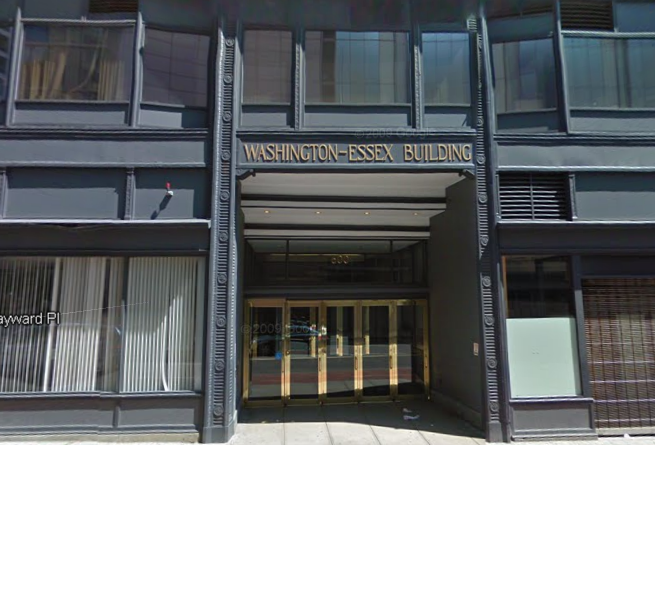 BackgroundMethodsPlease refer to the IAQ Manual for methods, sampling procedures, and interpretation of results (MDPH, 2015). IAQ Testing ResultsThe following is a summary of indoor air testing results (Table 1).Carbon dioxide levels were below 800 parts per million (ppm) in all but one area surveyed, indicating adequate air exchange.Temperature was within the recommended range of 70°F to 78°F in all areas tested.Relative humidity was within or slightly above the recommended range of 40 to 60% in the areas tested. Carbon monoxide levels were non-detectable (ND) in all areas tested.Fine particulate matter (PM2.5) concentrations measured were below the National Ambient Air Quality (NAAQS) limit of 35 μg/m3 in all areas tested.VentilationA heating, ventilating and air conditioning (HVAC) system has several functions. First it provides heating and, if equipped, cooling. Second, it is a source of fresh air. Finally, an HVAC system will dilute and remove normally-occurring indoor environmental pollutants by not only introducing fresh air, but by filtering the airstream and ejecting stale air to the outdoors via exhaust ventilation. Even if an HVAC system is operating as designed, point sources of respiratory irritation may exist and cause symptoms in sensitive individuals.Fresh air is supplied by air handling units and delivered to supply vents located in the ceilings of rooms (Pictures 1 and 2). Return air is drawn through grates using a plenum return (Picture 3). In some areas, such as bathrooms, directly-vented exhausts are present (Picture 4). Note that although supply and return vents are present in open areas, some offices consist of tall partitions that almost reach the ceiling (Picture 5) and not all of these areas have both a supply and return vent near the top. This configuration may make distribution of fresh air, removal of stale air, and temperature control more difficult especially when doors are closed.It is recommended that HVAC systems be re-balanced every five years to ensure adequate air systems function (SMACNA, 1994). It is not known when the last time these systems were balanced. Balancing should also occur when the space is significantly rearranged.In a few rooms, strong sunlight was streaming in windows (Table 1) which may contribute to temperature control issues in the office. The use of adjustable blinds to block sunlight and help control temperature in offices with windows is recommended.Microbial/Moisture ConcernsA few water-damaged ceiling tiles were observed (Pictures 5 and 6). These likely originate with plumbing or HVAC system leaks. Stained tiles should be replaced after a leak is repaired.Note that some window frames had peeling paint and were otherwise in poor condition, mostly on the outside of the building (Picture 7). No water infiltration was noted or reported, however continued deterioration of window frames can lead to leaks inside.Plants were observed in some offices and cubicles (Pictures 8 and 9). Some of these plants were in poor condition or located on porous surfaces such as carpet. Plants should be well maintained and not overwatered to prevent odors, water damage, and pests.Small refrigerators and water dispensers were observed in carpeted areas (Picture 10; Table 1). These appliances may spill or leak and lead to carpet damage and microbial growth. Many of them were placed on waterproof mats already, and it is recommended others be located in areas without carpeting or on waterproof mats. Refrigerators should be kept clean to prevent odors and microbial growth.Other IAQ EvaluationsExposure to low levels of total volatile organic compounds (TVOCs) may produce eye, nose, throat, and/or respiratory irritation in some sensitive individuals. To determine if VOCs were present, BEH/IAQ staff examined rooms for products containing VOCs. BEH/IAQ staff noted cleaners, hand sanitizers, air fresheners and other products in use within the building (Picture 9, Table 1). All of these products have the potential to be irritants to the eyes, nose, throat, and respiratory system of sensitive individuals.Rodent traps were observed in several areas (Picture 10; Table 1). Rodent infestation can result in IAQ-related symptoms due to materials in their wastes. Mouse urine contains a protein that is a known sensitizer (US EPA, 1992). A sensitizer is a material that can produce symptoms (e.g., running nose or skin rashes) in sensitive individuals after repeated exposure. To eliminate exposure to allergens, rodents must be removed from the building. Please note that removal, even after cleaning, may not provide immediate relief since allergens can exist in the interior for several months after rodents are eliminated (Burge, 1995). Once the infestation is eliminated, a combination of cleaning and increased ventilation and filtration should serve to reduce allergens associated with rodents.Cooking equipment, including toasters (Picture 11), microwave ovens, and coffee machines, were located in various parts of the office space. Food areas and cooking equipment need to be kept clean to prevent odors and pests. In some areas, stored materials and accumulated items make it more difficult for custodial staff to clean (Picture 12; Table 1). Items should be stored neatly and moved periodically to allow for wet-wiping and vacuuming of surfaces. The configuration of cubicle walls and dividers create some areas that are difficult to access for cleaning, including some that are used for storage of items (Picture 13). Regular examination and cleaning of these areas, including removal of lost items and debris, should be conducted to prevent the areas becoming harborage for pests or a source of odors. Items should also not be stored on top of radiators (e.g., Picture 14) or in the airstream of ventilation equipment as heating and moving air can cause items to release dusts and odors.Personal fans were observed in a number of areas. Fan blades to some of these units had settled dust, which can be reaerosolized when the fan is activated. The offices were mostly carpeted. Carpets should be vacuumed regularly with a high efficiency particulate arrestance (HEPA) filter equipped vacuum cleaner and cleaned annually (or semi-annually in soiled/high traffic areas) in accordance with Institute of Inspection, Cleaning and Restoration Certification (IICRC) recommendations, (IICRC, 2012). Note that service animals are regularly present in this office and dog hair and dander are common allergens. Because of this factor and any issues with rodents, frequent and thorough cleaning of carpets is needed to remove hair, dander, debris and associated odors. It was reported that carpets had been deep cleaned a few days before this visit. Wet wiping of surfaces to remove dust and potentially allergenic debris is also recommended. Conclusions/RecommendationsBased on observations at the time of assessment, the following is recommended:Operate supply and exhaust ventilation continuously in all areas during occupied periods. Ensure all HVAC equipment is cleaned/maintained in accordance with manufacturer’s instructions. Avoid piling items on top of radiatorsHave the HVAC system balanced every 5 years in accordance with SMACNA recommendations (SMACNA, 1994). Consider a rebalancing when the building layout is changed.Use adjustable blinds to control solar heating and glare.For buildings in New England, periods of low relative humidity during the winter are often unavoidable. Therefore, scrupulous cleaning practices should be adopted to minimize common indoor air contaminants whose irritant effects can be enhanced when the relative humidity is low. To control for dusts, a high efficiency particulate arrestance (HEPA) filter equipped vacuum cleaner in conjunction with wet wiping of all surfaces is recommended. Avoid the use of feather dusters. Drinking water during the day can help ease some symptoms associated with a dry environment (throat and sinus irritations).Repair plumbing/HVAC leaks and replace water-damaged ceiling tiles.Monitor windows for leakage in areas which appear damaged. Report damaged windows to maintenance.Keep plants in good condition, avoid overwatering, and remove from the airstream of heating and ventilation equipment.Consider the use of waterproof mats underneath all water dispensers and refrigerators to protect carpet. Keep refrigerators clean.Reduce the use of cleaning products, sanitizers, and other items that contain VOCs. Minimize the use of scented products.Ensure that all cooking equipment is kept clean.Use the principles of Integrated Pest Management (IPM) and the services of a licensed pest control operator to remove rodents and reduce the potential for pest infestation. Ensure that any area where rodents may have been is thoroughly cleaned to remove allergens.Reduce the amount of items stored on flat surfaces to allow regular cleaning. Ensure that areas between cubicle walls and the exterior wall of the building are monitored for debris and cleaned regularly.Clean blades of personal fans to prevent aerosolization of dust.Deep clean carpeting semi-annually or more frequently due to the presence of dogs and potential rodent issues per the recommendations of the Institute of Inspection, Cleaning and Restoration Certification (IICRC).Refer to resource manual and other related IAQ documents located on the MDPH’s website for further building-wide evaluations and advice on maintaining public buildings. These documents are available at: http://mass.gov/dph/iaq.ReferencesBurge, H.A. 1995. Bioaerosols. Lewis Publishing Company, Boca Raton, FL.IICRC. 2012. Institute of Inspection, Cleaning and Restoration Certification. Carpet Cleaning: FAQ. Retrieved from http://www.iicrc.org/consumers/care/carpet-cleaning.MDPH. 2015. Massachusetts Department of Public Health. Indoor Air Quality Manual: Chapters I-III. Available at: http://www.mass.gov/eohhs/gov/departments/dph/programs/environmental-health/exposure-topics/iaq/iaq-manual/.SMACNA. 1994. HVAC Systems Commissioning Manual. 1st ed. Sheet Metal and Air Conditioning Contractors’ National Association, Inc., Chantilly, VA.US EPA. 1992. Indoor Biological Pollutants. US Environmental Protection Agency, Environmental Criteria and Assessment Office, Office of Health and Environmental Assessment, research Triangle Park, NC. EPA 600/8-91/202. January 1992.Picture 1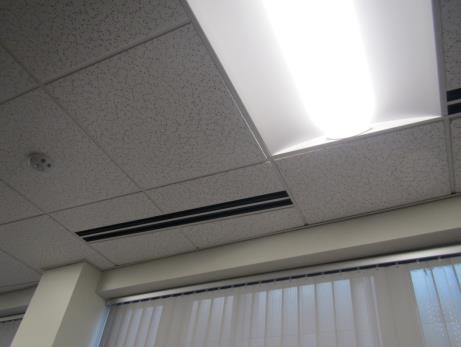 Supply vent along windowsPicture 2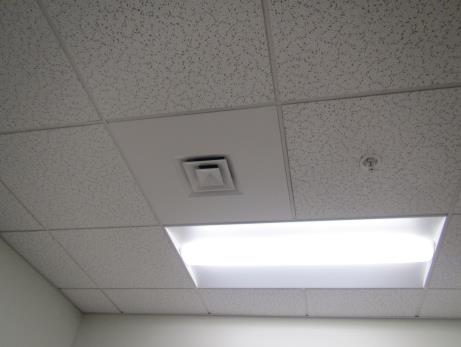 Supply ventPicture 3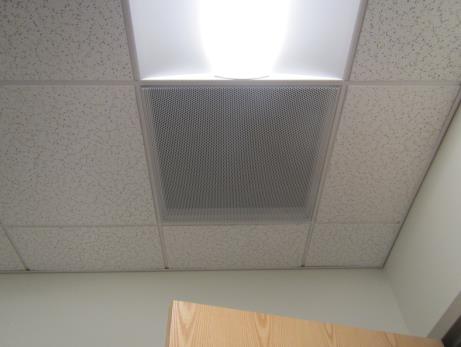 Typical plenum return grillPicture 4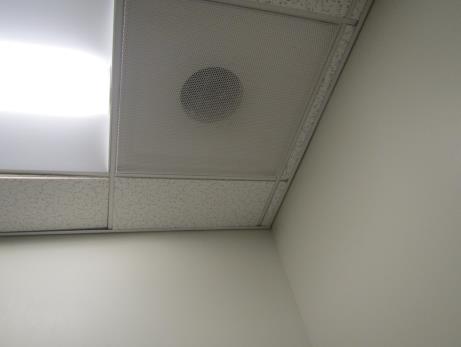 Direct vented exhaust ventPicture 5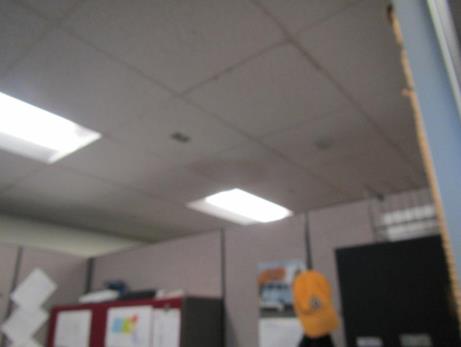 Almost full-height partition walls, also note water-damaged ceiling tilePicture 6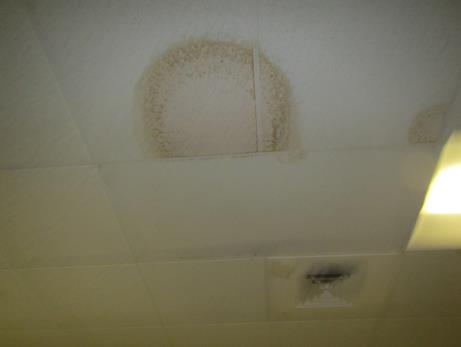 Water-damaged ceiling tilePicture 7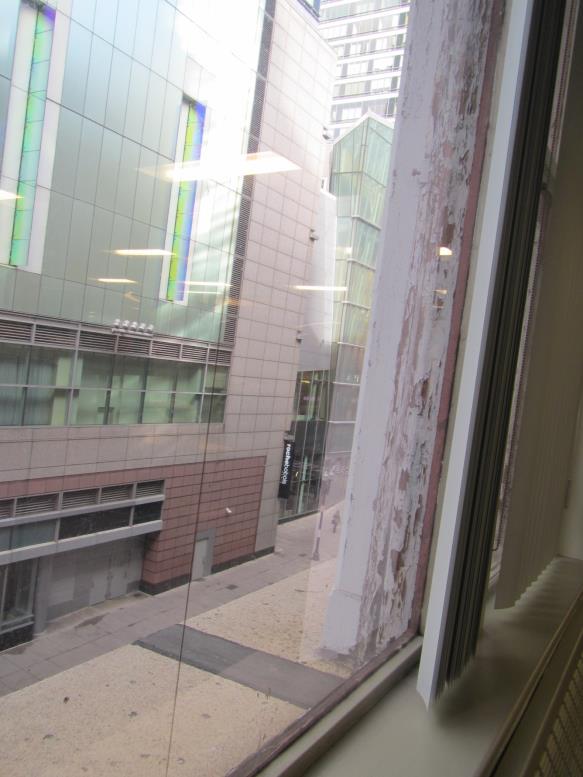 Peeling paint on exterior of window framePicture 8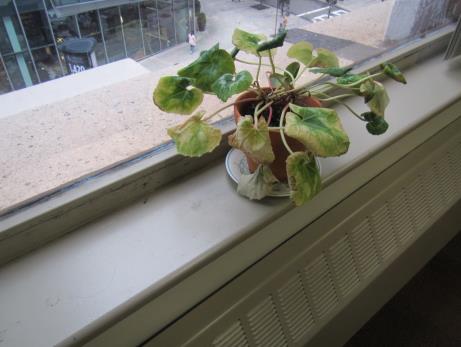 Plant in poor condition with porous materialsPicture 9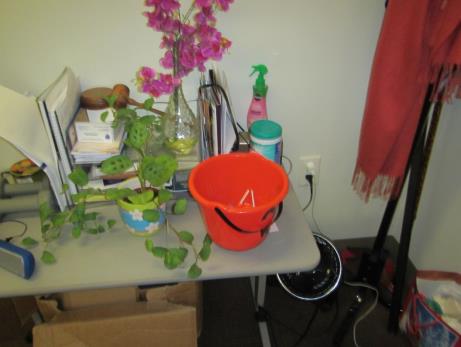 Plant and cleaning materialsPicture 10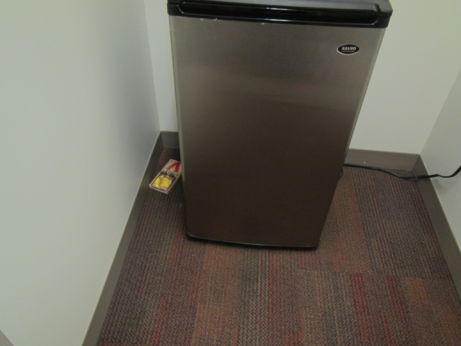 Refrigerator on carpet, also note mousetrapPicture 11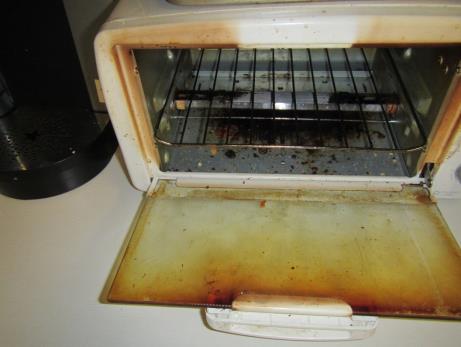 Toaster with crumbsPicture 12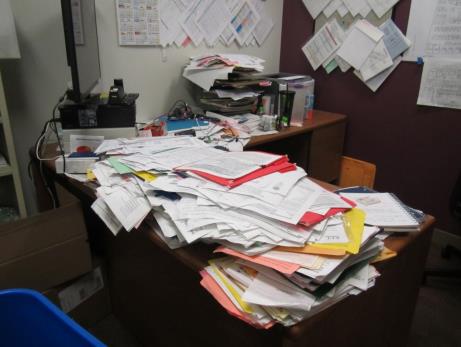 Papers on a deskPicture 13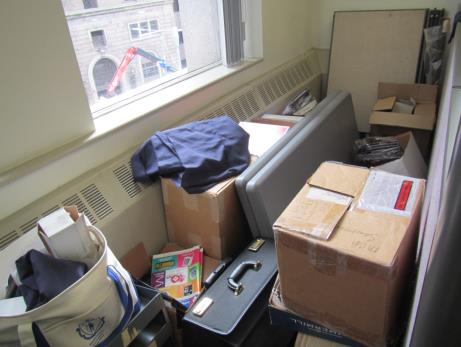 Difficult to access storage area between cubicle dividers and exterior wallPicture 14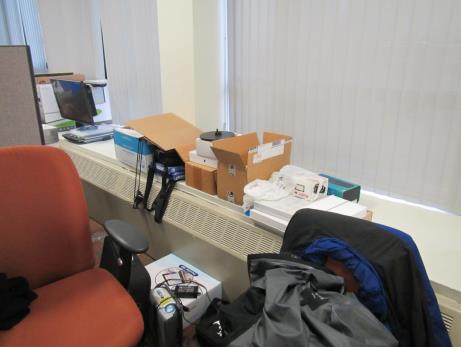 Items on radiatorBuilding:MA Commission for the Blind/MA Commission for the Deaf and Hard of HearingAddress:600 Washington Street, 3rd Floor, BostonAssessment Requested by:Sharlene Sharif, Executive Office of Health and Human Services (EOHHS) Field OperationsReason for Request:General Indoor Air Quality (IAQ) and health concernsDate of Assessment:October 30, 2017Massachusetts Department of Public Health/Bureau of Environmental Health (MDPH/BEH) Staff Conducting Assessment:Ruth Alfasso, Environmental Engineer, indoor air quality (IAQ) ProgramBuilding Description:The offices examined are on the 3rd floor of a seven-story, brick-faced building. The building underwent interior renovations in 2011. It has a flat roof with a black rubber membrane.  Windows:Not openableLocationCarbonDioxide(ppm)Carbon Monoxide(ppm)Temp(°F)RelativeHumidity(%)PM2.5(µg/m3)Occupantsin RoomWindowsOpenableVentilationVentilationRemarksLocationCarbonDioxide(ppm)Carbon Monoxide(ppm)Temp(°F)RelativeHumidity(%)PM2.5(µg/m3)Occupantsin RoomWindowsOpenableSupplyExhaustRemarksBackground3970.86949Very windy, light drizzleMCBMCBMCBMCBMCBMCBMCBMCBMCBMCBMCBRestroom 0NYY3079-80 cubes533ND7063ND2NYYItems on radiator3012 cubes625ND7361ND1NYY3067 cubes515ND7159ND0NYY3069 recording514ND7158ND0NYYMicrophones, shredder3070 storage510ND7157ND0NYY3071879ND726511NYY3072583ND716211NYY3073534ND716210NYYAI3075 cubes534ND716270NYYHS, items on radiator3082 cubes615ND7064ND0NYY3084 records567ND7159ND0NYYNC3085 Kitchen 501ND7357ND0NYYNC, toaster with crumbs, fridge, microwaves3086506ND7360ND0NYY3087542ND7360ND1NYYBoxes on floor3088516ND7261ND0NYYDO, return near door3089520ND7262ND1NYYBoxes on floor3090507ND7262ND0NYYScented spray, plant, food, CP, PF, boxes on floor3092 513ND716410NYYFood3093519ND7164ND0NYY3094546ND7164ND2NYYWD CT (2)3095 cubes651ND7262ND0NYY3097 cubes562ND7262ND0NYY3171-74 cubes434ND7457ND0NYYFake plant in airstream, HS/wipes3175-78 cubes457ND7457ND0NYYHS/wipes3099 cubes541ND7161ND0NYYBoxes on floor3169-70 cubes454ND7456ND1NYYSunlight, wipes/HS, PF3100 cubes583ND7262ND1NYYHS/wipes, plush item3105590ND7359ND0NYY3106501ND7459ND1NYYPF, fridge on carpet3107578ND7458ND1NYYFridge on carpet in hallway, mousetrap in hallway3108633ND7559ND1NYY3109592ND7459ND0NYYBoxes on floor, HS3110518ND7457ND0NYYPF, food3121 cubes508ND7457ND0NYYHS, water cooler on mat3126 cubes503ND7457ND0NYYItems on floor, PF3129 cubes523ND7457ND1NYYPF, HS3131 cubes520ND7457ND1NYYPF3134483ND7359ND0NYY3135588ND7358ND0NYYAI, papers3136543ND7359ND0NNYAI, HS, AF3137 cubes553ND7359ND1NYY3141 cubes512ND7258ND0NYYPlant, PC, AI3143 cubes506ND7658ND0NYYBoxes, CP3146 cubes503ND7358ND3NYY3148 cubes514ND7358ND0NYY3151 cubes504ND7357ND0NYY3158480ND7359ND0NYYPF, old windows, mouse trap3159556ND7159ND1NYY3160584ND7358ND1NYYFridge on carpet, dog, water bowl3161 conference506ND7358ND0NYYFridge on carpet, microwave3162514ND7259ND1NYYShredder3163522ND7159ND0NYY3164523ND7259ND1NYY3165573ND7259ND1NYYBoxes on floor3166525ND7260ND1NYYShredder3168446ND7456ND1NYYSunlight, microwave, papers on walls3180431ND7157ND0NYYDried/fake plant3181561ND7156ND1NYYStorage and open space behind cube walls, mousetrapMCDHHMCDHHMCDHHMCDHHMCDHHMCDHHMCDHHMCDHHMCDHHMCDHHMCDHH3007-10 cubes409ND7154ND2NYYHS3058-60 cubes523ND7254ND2NYYWD CT (2), fridge on carpet, HS3030-31 cubes464ND7253ND0NYY3005-06 cubes408ND7154ND0NYY3011-12 cubes447ND7155ND0NYYItems hanging from ceiling3038-39418ND7055ND1NYY3001459ND1NYY3002437ND7254ND0NYYSmall conference room, DEM3003439ND7255ND2NYYAI, concerns about IAQ3004427ND7154ND0NYY3013 conference399ND7153ND0NYY3014 storage/resource room425ND7054ND0NYYCP3016482ND7154ND0NYY3017452ND7155ND1NYYPF, HS3018462ND7155ND1NYY3019418ND7154ND0NYYPF3021406ND7154ND0NYY3022407ND7153ND0NYY3023425ND7254ND0NYY3024432ND7154ND0NYYAI3025416ND7154ND0NYY3027459ND7255ND1NYYHS and wipes3028 cubes396ND7153ND0NYYDamaged plant on windowsill, PF3029404ND7153ND0NYYHS3034 cubes409ND715410NYY3037 cubes432ND7156ND1NYYAI3041 468ND7055ND0NYYCP, plants, AI3042534ND7156ND1NYY3043405ND7154ND0NYYDEM, AI3044393ND7154ND1NYY3045407ND715410NYYVery cluttered3046414ND715410NYYPF3049444ND7252ND0NYYFabric items and printer3050401ND7253ND0NYYWipes3051499ND7252ND0NYY3052514ND7253ND0NYY3053502ND7254ND1NYY3056559ND7254ND2NYYBoxes on floor3061461ND7253ND0NYY3063533ND7253ND2NYYBoxes on floor3064 cubes463ND7353ND0NYY3065470ND7353ND0NYYHS/wipes 3066493ND7354ND0NYY